Visitando: San Luis Potosí, Santa María del Río, Ex Hacienda Gogorrón o Ex Hacienda Jesús María, Real de Catorce, Zacatecas, Cerro de la Bufa, Teleférico,  Mina del Edén, Pueblo Mágico de Guadalupe, Tour de ciudad en el Museobus, Zona arqueológica de la Quemada y Pueblo Mágico de Jerez.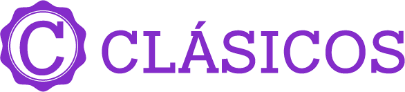 Duración: 7 díasLlegadas en compartido: Martes (al 31 de Marzo 2021)Llegadas en privado: Martes a Domingos (desde 2 pasajeros al 31 de Marzo 2021)DÍA 01.	 SAN LUIS POTOSÍLlegada al aeropuerto de San Luis Potosí y traslado al hotel elegido. Check in a partir de las 15:00 hrs. Salida a las 16:00 hrs para iniciar con el tour peatonal de 2 horas por la ciudad, en donde podrá descubrir las riquezas de la señorial capital potosina, recorriendo sus calles adoquinadas flanqueadas por centenarias iglesias, plazas imponentes, majestuosos edificios y floridos jardines, a través de un recorrido peatonal por sus cuatro principales plazas: Plaza del Carmen, Plaza de Armas, Plaza Fundadores y Plaza de San Francisco.Sugerimos visitar opcionalmente el “Museo de Leonora Carrington” y el Centro de las Artes” (incluidos en el Travel Shop Pack). El Museo es el primero en el mundo dedicado a la artista surrealista de origen inglés, donde se exhiben esculturas, joyas, obra gráfica y objetos personales de la autora. Continuación para visitar el “Centro de las Artes”, edificio emblemático y de los más bellos de la ciudad ya que anteriormente la construcción se usó como penitenciaría. La prisión se construyó por mandato de Porfirio Díaz y entre sus muros vivieron los delincuentes más peligrosos del estado, así como Francisco I. Madero, encarcelado después de ser acusado de conspirar en contra el régimen de Porfirio Díaz. Aún se conserva la celda donde Madero pasó aquellos días y se puede visitar. Regreso a su hotel. Alojamiento.Nota: En caso de contratar la visita opcional, la salida de la excursión será 1 hora antes.DÍA 02. SAN LUIS POTOSÍ – SANTA MARIA DEL RÍO -EX HACIENDA – SAN LUIS POTOSÍSalida a las 09:00 hrs. hacia Santa María del Río, ubicada a 40 minutos de la ciudad capital, en donde nos dirigiremos a un taller donde realizan el famoso rebozo y que actualmente se produce esta prenda con técnicas ancestrales. El lugar donde tejerlo se ha vuelto un arte es este destino potosino. Después visitaremos una antigua Ex Hacienda, opción a elegir entre:Opción 1: Ex Hacienda de Gogorrón la cual toma su nombre de su fundador, Don Pedro Arizmendi Gogorrón, quien fue un minero y comerciante vasco. En esta Hacienda se beneﬁciaron de la extracción de oro y plata, pero posteriormente y gracias al buen clima, diversiﬁcó su actividad y se convirtió en un bastión ganadero y agrícola. En el siglo XIX fue adquirida por un filántropo y visionario español, quien pronto la convirtió en una de las haciendas más productivas del porfiriato ya que instaló una fábrica de textiles y de mezcal, pero su mayor acierto fue la perforación de 16 pozos, de los cuales brotaron aguas con una temperatura de 40 grados, a las que le atribuyen propiedades curativas. También es famosa porque ahí filmaron la Película de “El Zorro 2”.Opción 2: Ex Hacienda Jesús María, es una hacienda Religiosa que entre sus atractivos están el Convento de las Religiosas de la Cruz y el Museo dedicado a la venerable Conchita Cabrera de Armida, fundadora de comunidades para laicos, sacerdotes y religiosas. Se puede visitar la recamara y biblioteca de la Madre Conchita. Fue beatificada en mayo del 2019.Llegada a su hotel en San Luis Potosí  alrededor de las 16:00 hrs. Tarde libre. Alojamiento.DÍA 03.  SAN LUIS POTOSÍ – PUEBLO MÁGICO REAL DE CATORCE-SAN LUIS POTOSÍSalida a las 08:00 hrs. hacia el Pueblo Mágico de Real de Catorce, ubicado a 3 hrs de distancia. La historia del pueblo comenzó desde 1773, cuando unos mineros hallaron una de las minas de plata más fructíferas del virreinato. La búsqueda de minerales en esta región alcanzó su auge a principios de la década de 1810, aunque siguió operando hasta bien entrado el siglo XX. Un día este florecimiento terminó y el pueblo quedó abandonado. Pasearemos tranquilamente por sus calles empedradas y visitando los lugares históricos como la Parroquia de la Purísima Concepción, el Palenque de Gallos, el Camposanto, el Templo de Guadalupe y la Plaza de Toros. Llegada aproximadamente a San Luis Potosí a las 20:00 hrs. Alojamiento.DIA 4.  SAN LUIS POTOSI- ZACATECAS TRADICIONALA la hora prevista salida con destino a Zacatecas, ubicada a 2 hrs y media de distancia.  Llegada y traslado al hotel. Check in a partir de las 15:00 hrs. Tiempo libre. Pick up en el lobby de su hotel a las 15:45 hrs para iniciar la visita de Zacatecas Tradicional donde descubriremos la belleza de la ciudad desde las alturas en el Cerro de la Bufa donde apreciaremos una hermosa panorámica de la ciudad, así como los pasajes de la Historia de la Revolución Mexicana, para después conocer la Capilla de la Virgen del Patrocinio. Sugerimos tomar de manera opcional la “Tirolesa 840” (Excursión incluida en el Travel Shop Pack), la cual es considerada la tercera más grande de Latinoamérica, ubicada en el Cerro de la Bufa. El recorrido de ida tiene una longitud de 440 metros y el de vuelta 400 metros, recorriendo una distancia total de 840 metros, dándole significado a su nombre. En su punto más alto, la tirolesa alcanza una distancia de 85 metros sobre el nivel del suelo, produciendo un manojo de sensaciones y emociones inolvidables.Posteriormente nos trasladaremos en un Teleférico construido por una empresa Francesa en el año 2018 rumbo al Cerro del Grillo donde nos adentraremos en las entrañas de la tierra para conocer la “Mina el Edén” que es sin lugar a dudas la Mina Turística mejor montada del Continente y sitio ideal para conocer sobre esta importante actividad económica, que dio nacimiento a ciudades como Zacatecas en el periodo virreinal, posteriormente nos iremos a recorrer el Centro Histórico, nombrada  Patrimonio Cultural de la Humanidad por la UNESCO. Llegada a su hotel a las 19:30 hrs aproximadamente.Sugerimos tomar opcionalmente una “Cena en el Hotel Quinta Real”, (Incluida en el Travel Shop Pack) único en su arquitectura, ya que anteriormente fue una Plaza de Toros. (Traslados al hotel caminando por cuenta de los clientes). Alojamiento.Nota: La operación del teleférico y la tirolesa se encuentran sujetas a condiciones meteorológicas.DIA 5. ZACATECAS- PUEBLO MÁGICO DE GUADALUPE - ZACATECAS EN MUSEOBUSDesayuno. Salida a las 09:45 hrs hacia el “Pueblo Mágico de Guadalupe”, ubicado a 7 Km. de la ciudad capital donde visitaremos el Ex -colegio de Guadalupe, complejo religioso fundado el 12 de enero de 1707 por Fray Antonio Margil de Jesús que conserva un gran acervo pictórico de la época colonial, exhibiendo obras de los más ilustres pintores del Virreinato. El conjunto arquitectónico (templo y convento) cuenta con interesantes elementos del barroco mexicano, así también, cuenta con una singular exposición de antiguos vehículos, los cuales ilustran la historia del transporte en México. En la maravillosa “Capilla de Nápoles” (siglo XIX), laminada ricamente de hoja de oro de 23 quilates, puede contemplarse la más pura exquisitez del neoclasicismo. Posteriormente nos trasladaremos a la Ex hacienda de Bernárdez, lugar donde se encuentra instalado el centro platero de Zacatecas.Llegada a Zacatecas entre las 14:00 a 14:30 hrs aproximadamente donde dejaremos a los clientes afuera del Hotel Quinta Real desde donde sale el paseo por el Museobus. (Las salidas del Museobus son desde las 10 hrs a las 16:00 hrs cada hora). Iniciaremos el recorrido panorámico (duración 1 hora) por la hermosa ciudad de Zacatecas, donde tendremos la oportunidad de admirar su maravillosa arquitectura en cantera rosa, así como su riqueza histórica y museográfica de los más importantes museos de la ciudad, con la oportunidad de ascenso y descenso en cada uno de los recintos destacando el “Museo  Rafael Coronel” que posee la mayor colección de máscaras a nivel mundial o el “Museo Pedro Coronel” que alberga una colección de arte universal con obras de Goya, Kandinsky, Picasso, Miró, Dalí entre otros. (Entrada a los Museos NO incluida). Regreso por cuenta de los clientes caminando a su hotel. Sugerimos tomar de manera opcional la “Callejoneada Zacatecana” (solo sábados) (Excursión incluida en el Travel Shop Pack). Cita a las 20:15 hrs en la Plaza de Armas de la ciudad desde donde saldrá la famosa Callejoneada, tradicional recorrido que lo llevará paseando por las más emblemáticas calles y callejones del centro histórico, sus plazas y jardines, hasta llegar a la Alameda, acompañados del inigualable ambiente del tamborazo zacatecano y degustando mezcal de la región, será una experiencia que no olvidará. (Duración hora y media). Al finalizar regreso por cuenta de los clientes caminando a su hotel. Alojamiento.DÍA 06.	 ZACATECAS – ZONA ARQUEOLOGICA LA QUEMADA- PUEBLO MÁGICO DE JEREZ-ZACATECASDesayuno. Salida a las 09:45 hrs hacia la Zona Arqueológica de La Quemada ubicada a 48 Km de la capital del Estado y al llegar visitaremos el importante Museo de sitio que nos permite conocer más sobre las culturas prehispánicas del norte de México, posteriormente emprenderemos el ascenso al sitio donde descubriremos la ruinas de esta importante ciudad del periodo clásico de Mesoamérica, a través de sus diferentes niveles que nos proporcionan una hermosa panorámica del Valle de Malpaso, después nos trasladaremos rumbo al  “Pueblo Mágico” de Jerez y cuna del poeta Ramón López Velarde donde conoceremos el bello Teatro Hinojosa, El Santuario de la Soledad, la belleza ecléctica de la Escuela de la Torre, La Plaza Tacuba, La Parroquia de la Inmaculada Concepción, la Casa Museo de Ramón López Velarde, Los Portales y El Jardín Rafael Páez. Regreso a su hotel en Zacatecas aproximadamente a las 16:00 hrs. Tarde libre. Alojamiento.Sugerimos tomar de manera opcional un ”Paseo en cuatrimoto” (Excursión incluida en el Travel Shop Pack) en Jerez con duración de hora y media. Regreso en este caso a su hotel en Zacatecas aproximadamente a las 17:30 hrs. Alojamiento.DIA 7.  SALIDA DE ZACATECAS Desayuno. Check out a las 12 hrs.  A la hora prevista, traslado al aeropuerto para tomar su vuelo de regreso. FIN DE NUESTROS SERVICIOS.INCLUYE: Traslados aeropuerto- hotel – aeropuerto en vehículos con capacidad controlada y previamente sanitizados.Traslado privado de San Luis Potosí a Zacatecas.3 noches de alojamiento en San Luis Potosí y 3 noches en Zacatecas en hoteles de categoría elegida.3 desayunos en Zacatecas. Transportación terrestre para los tours en servicio compartido en vehículos con capacidad controlada y previamente sanitizados.Visita de ciudad peatonal en san Luis Potosí.Tour a Santa María del Río con Ex Hacienda a elegir entre: Ex Hacienda de Gogorrón o Ex hacienda Jesús María.Tour al Pueblo Mágico de Real de Catorce.Visita Cerro de la Bufa, teleférico y Mina del EdénTour al Pueblo Mágico de GuadalupePaseo en el MuseobusTour a la zona arqueológica de la Quemada y Pueblo Mágico de Jerez.Todas las entradas a monumentos descritos en el itinerarioConductor - guía para los tours mencionadosImpuestosSeguro Carretero.NO INCLUYE:Extras en hoteles como llamadas telefónicas, room service, lavandería, etc.Boletos aéreos o de autobúsServicios, excursiones o comidas no especificadas Propinas a camaristas, botones, guías, choferes, gastos personalesIMPORTANTE:La llegada a San Luis Potosí debe ser a más tardar a las 13:00 hrs. El operador en destino se reserva el derecho a modificar el orden de los tours dentro de un paquete, además de cambiar el orden de las visitas, por cuestiones de operación internas o por fuerza mayor.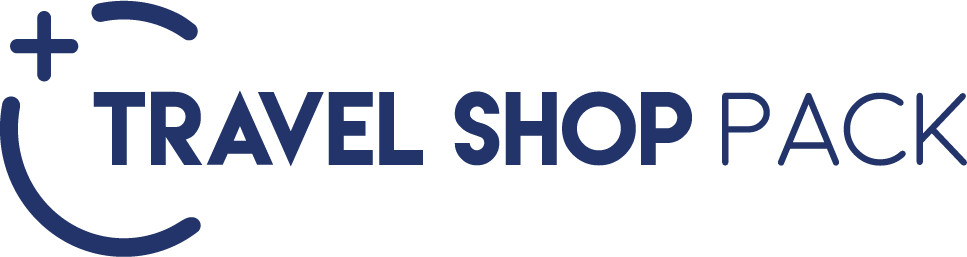 TENEMOS OPCIONES DE TRANSPORTACIÓN EN VEHICULO PRIVADO DESDE TOLUCA, GUADALAJARA, CDMX Y QUERÉTARO, FAVOR DE CONSULTAR PRECIOS.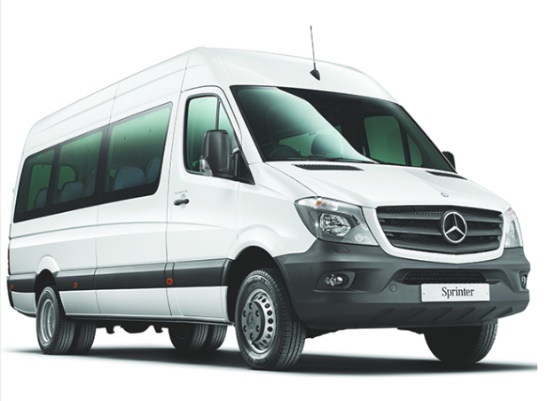 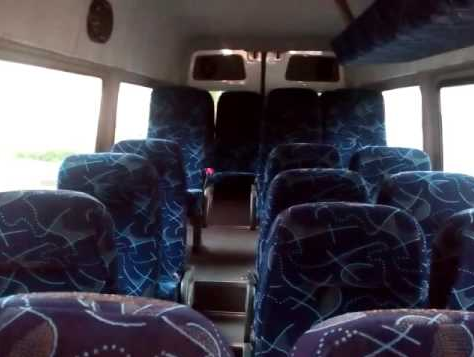 TRAVEL SHOP PACK 1:TRAVEL SHOP PACK 1:*MUSEO LEONORA CARRINGTON Y CENTRO DE LAS ARTES *MUSEO LEONORA CARRINGTON Y CENTRO DE LAS ARTES *TIROLESA 840 EN EL CERRO DE LA BUFA *TIROLESA 840 EN EL CERRO DE LA BUFA *CALLEJONEADA ZACATECANA*CUATRIMOTO EN JEREZ*CALLEJONEADA ZACATECANA*CUATRIMOTO EN JEREZPRECIO POR ADULTO$1780 MXNPRECIO DEL MENOR$1465 MXNTRAVEL SHOP PACK 2:TRAVEL SHOP PACK 2:*MUSEO LEONORA CARRINGTON Y CENTRO DE LAS ARTES *MUSEO LEONORA CARRINGTON Y CENTRO DE LAS ARTES *CENA HOTEL QUINTA REAL*CENA HOTEL QUINTA REAL*CALLEJONEADA ZACATECANA*CALLEJONEADA ZACATECANAPRECIO POR ADULTO$1355 MXNPRECIO DEL MENOR$1035 MXNHOTELES PREVISTOS O SIMILARESHOTELES PREVISTOS O SIMILARESHOTELES PREVISTOS O SIMILARESCIUDADHOTELCATSAN LUIS POTOSÍCOMFORT INNPANORAMACITY CENTRO SAN LUIS POTOSITPPSZACATECASFINCA DEL MINEROTZACATECASSANTA RITAPZACATECASEMPORIOPSPRECIOS POR PERSONA EN MXN (MINIMO 2 PERSONAS) PRECIOS POR PERSONA EN MXN (MINIMO 2 PERSONAS) PRECIOS POR PERSONA EN MXN (MINIMO 2 PERSONAS) PRECIOS POR PERSONA EN MXN (MINIMO 2 PERSONAS) PRECIOS POR PERSONA EN MXN (MINIMO 2 PERSONAS) PRECIOS POR PERSONA EN MXN (MINIMO 2 PERSONAS) SERVICIOS TERRESTRES EXCLUSIVAMENTESERVICIOS TERRESTRES EXCLUSIVAMENTESERVICIOS TERRESTRES EXCLUSIVAMENTESERVICIOS TERRESTRES EXCLUSIVAMENTESERVICIOS TERRESTRES EXCLUSIVAMENTESERVICIOS TERRESTRES EXCLUSIVAMENTEDBLTPLCPLSGLMNRTURISTA129901177011100172406690PRIMERA143101317012400203406690PRIMERA SUPERIOR175401569014820250206690TARIFAS DE  AVIÓN DESDE SU CIUDAD, FAVOR DE CONSULTAR.APLICA SUPLEMENTO EN TEMPORADA ALTA: SEMANA SANTA, VERANO, NAVIDAD, FIN DE AÑO, PUENTES Y DÍAS FESTIVOS.TARIFAS DE  AVIÓN DESDE SU CIUDAD, FAVOR DE CONSULTAR.APLICA SUPLEMENTO EN TEMPORADA ALTA: SEMANA SANTA, VERANO, NAVIDAD, FIN DE AÑO, PUENTES Y DÍAS FESTIVOS.TARIFAS DE  AVIÓN DESDE SU CIUDAD, FAVOR DE CONSULTAR.APLICA SUPLEMENTO EN TEMPORADA ALTA: SEMANA SANTA, VERANO, NAVIDAD, FIN DE AÑO, PUENTES Y DÍAS FESTIVOS.TARIFAS DE  AVIÓN DESDE SU CIUDAD, FAVOR DE CONSULTAR.APLICA SUPLEMENTO EN TEMPORADA ALTA: SEMANA SANTA, VERANO, NAVIDAD, FIN DE AÑO, PUENTES Y DÍAS FESTIVOS.TARIFAS DE  AVIÓN DESDE SU CIUDAD, FAVOR DE CONSULTAR.APLICA SUPLEMENTO EN TEMPORADA ALTA: SEMANA SANTA, VERANO, NAVIDAD, FIN DE AÑO, PUENTES Y DÍAS FESTIVOS.TARIFAS DE  AVIÓN DESDE SU CIUDAD, FAVOR DE CONSULTAR.APLICA SUPLEMENTO EN TEMPORADA ALTA: SEMANA SANTA, VERANO, NAVIDAD, FIN DE AÑO, PUENTES Y DÍAS FESTIVOS.TARIFAS SUJETAS A CAMBIOS Y A DISPONIBILIDAD LIMITADA SIN PREVIO AVISO TARIFAS SUJETAS A CAMBIOS Y A DISPONIBILIDAD LIMITADA SIN PREVIO AVISO TARIFAS SUJETAS A CAMBIOS Y A DISPONIBILIDAD LIMITADA SIN PREVIO AVISO TARIFAS SUJETAS A CAMBIOS Y A DISPONIBILIDAD LIMITADA SIN PREVIO AVISO TARIFAS SUJETAS A CAMBIOS Y A DISPONIBILIDAD LIMITADA SIN PREVIO AVISO MENOR DE 2 A 10 AÑOS COMPARTIENDO HABITACION CON 2 ADULTOS MENOR DE 2 A 10 AÑOS COMPARTIENDO HABITACION CON 2 ADULTOS MENOR DE 2 A 10 AÑOS COMPARTIENDO HABITACION CON 2 ADULTOS MENOR DE 2 A 10 AÑOS COMPARTIENDO HABITACION CON 2 ADULTOS MENOR DE 2 A 10 AÑOS COMPARTIENDO HABITACION CON 2 ADULTOS MENOR DE 2 A 10 AÑOS COMPARTIENDO HABITACION CON 2 ADULTOS VIGENCIA: 31 DE MARZO DE 2021VIGENCIA: 31 DE MARZO DE 2021PRECIOS POR PERSONA EN MXN (MINIMO 2 PERSONAS)PRECIOS POR PERSONA EN MXN (MINIMO 2 PERSONAS)PRECIOS POR PERSONA EN MXN (MINIMO 2 PERSONAS)PRECIOS POR PERSONA EN MXN (MINIMO 2 PERSONAS)PRECIOS POR PERSONA EN MXN (MINIMO 2 PERSONAS)PRECIOS POR PERSONA EN MXN (MINIMO 2 PERSONAS)SERVICIOS EN VEHICULO PRIVADO VIAJANDO JUNTOS EN HABITACIÓN DOBLESERVICIOS EN VEHICULO PRIVADO VIAJANDO JUNTOS EN HABITACIÓN DOBLESERVICIOS EN VEHICULO PRIVADO VIAJANDO JUNTOS EN HABITACIÓN DOBLESERVICIOS EN VEHICULO PRIVADO VIAJANDO JUNTOS EN HABITACIÓN DOBLESERVICIOS EN VEHICULO PRIVADO VIAJANDO JUNTOS EN HABITACIÓN DOBLESERVICIOS EN VEHICULO PRIVADO VIAJANDO JUNTOS EN HABITACIÓN DOBLE2 PAX4 PAX    6 PAX8 PAXTURISTA 15170132501283012450PRIMERA  16470145401412013750PRIMERA SUPERIOR19700177701735016980TARIFAS DE  AVIÓN DESDE SU CIUDAD, FAVOR DE CONSULTAR.APLICA SUPLEMENTO EN TEMPORADA ALTA: SEMANA SANTA, VERANO, NAVIDAD, FIN DE AÑO, PUENTES Y DÍAS FESTIVOS.TARIFAS DE  AVIÓN DESDE SU CIUDAD, FAVOR DE CONSULTAR.APLICA SUPLEMENTO EN TEMPORADA ALTA: SEMANA SANTA, VERANO, NAVIDAD, FIN DE AÑO, PUENTES Y DÍAS FESTIVOS.TARIFAS DE  AVIÓN DESDE SU CIUDAD, FAVOR DE CONSULTAR.APLICA SUPLEMENTO EN TEMPORADA ALTA: SEMANA SANTA, VERANO, NAVIDAD, FIN DE AÑO, PUENTES Y DÍAS FESTIVOS.TARIFAS DE  AVIÓN DESDE SU CIUDAD, FAVOR DE CONSULTAR.APLICA SUPLEMENTO EN TEMPORADA ALTA: SEMANA SANTA, VERANO, NAVIDAD, FIN DE AÑO, PUENTES Y DÍAS FESTIVOS.TARIFAS DE  AVIÓN DESDE SU CIUDAD, FAVOR DE CONSULTAR.APLICA SUPLEMENTO EN TEMPORADA ALTA: SEMANA SANTA, VERANO, NAVIDAD, FIN DE AÑO, PUENTES Y DÍAS FESTIVOS.TARIFAS DE  AVIÓN DESDE SU CIUDAD, FAVOR DE CONSULTAR.APLICA SUPLEMENTO EN TEMPORADA ALTA: SEMANA SANTA, VERANO, NAVIDAD, FIN DE AÑO, PUENTES Y DÍAS FESTIVOS.TARIFAS SUJETAS A CAMBIOS Y A DISPONIBILIDAD LIMITADA SIN PREVIO AVISO.TARIFAS SUJETAS A CAMBIOS Y A DISPONIBILIDAD LIMITADA SIN PREVIO AVISO.TARIFAS SUJETAS A CAMBIOS Y A DISPONIBILIDAD LIMITADA SIN PREVIO AVISO.TARIFAS SUJETAS A CAMBIOS Y A DISPONIBILIDAD LIMITADA SIN PREVIO AVISO.TARIFAS SUJETAS A CAMBIOS Y A DISPONIBILIDAD LIMITADA SIN PREVIO AVISO.TARIFAS SUJETAS A CAMBIOS Y A DISPONIBILIDAD LIMITADA SIN PREVIO AVISO.MENOR DE 2 A 10 AÑOS COMPARTIENDO HABITACION CON 2 ADULTOS.MENOR DE 2 A 10 AÑOS COMPARTIENDO HABITACION CON 2 ADULTOS.MENOR DE 2 A 10 AÑOS COMPARTIENDO HABITACION CON 2 ADULTOS.MENOR DE 2 A 10 AÑOS COMPARTIENDO HABITACION CON 2 ADULTOS.MENOR DE 2 A 10 AÑOS COMPARTIENDO HABITACION CON 2 ADULTOS.MENOR DE 2 A 10 AÑOS COMPARTIENDO HABITACION CON 2 ADULTOS.VIGENCIA AL 31 DE MARZO DE 2021VIGENCIA AL 31 DE MARZO DE 2021